９月２５日（日）七浦小学校運動会　９月２５日にがありました。、に分かれ、いいました。（かけっこ）、チャンスレース、、リレー、などなど、どの子もいっしょうけんめい、さにけず、のからよくがんばっていました。もパワーで、１，２年生は、ツバメダンス、３，４年生は、５，６年生はソーランとフラッグ、すばらしいをせてくれました。とっても、みんながをつにして大きなを出し、がんばったは、もりあがりました。それぞれののパネルのできばえもすばらしいものでした。は、のがされることをっています。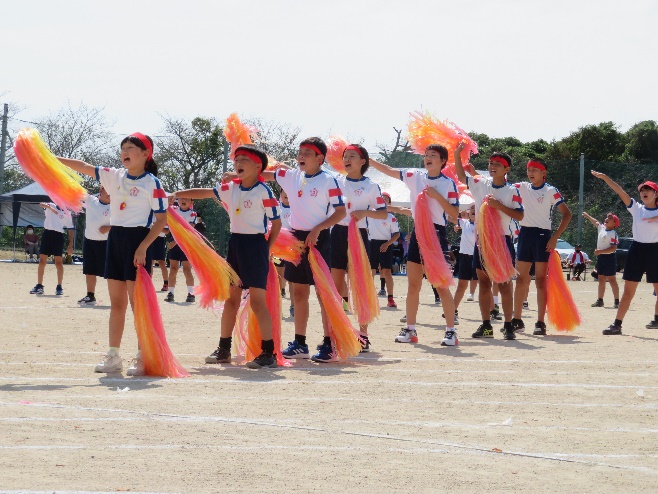 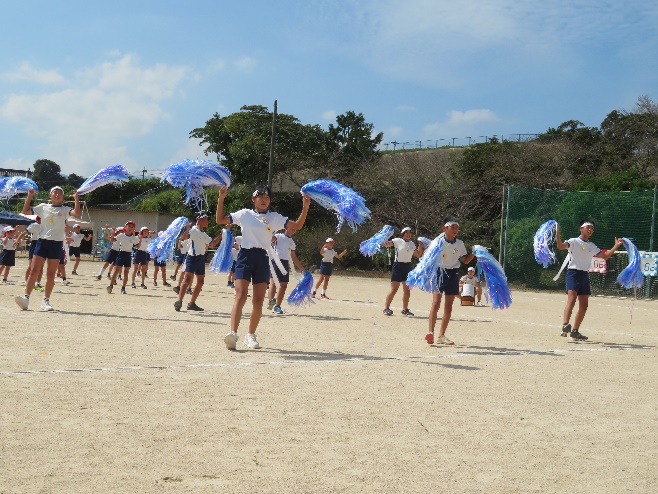 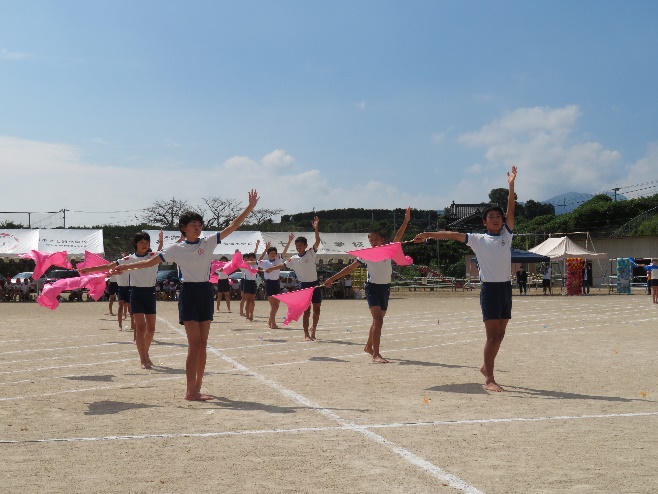 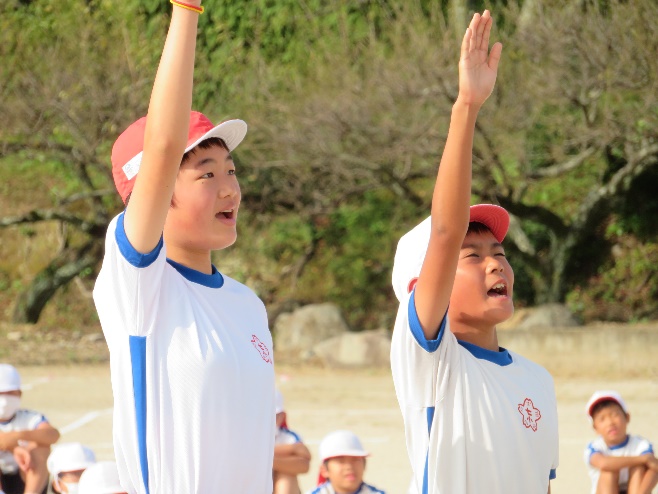 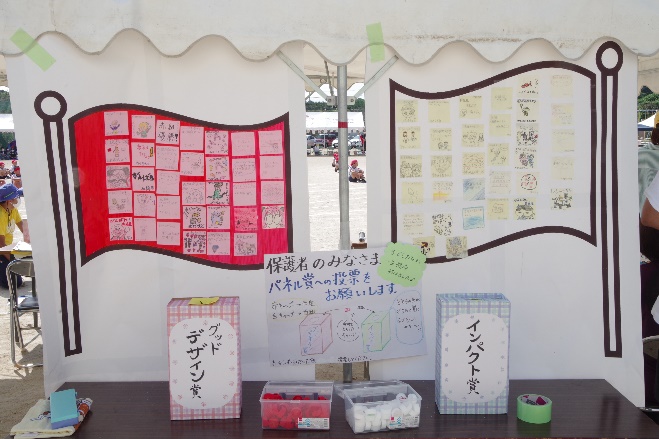 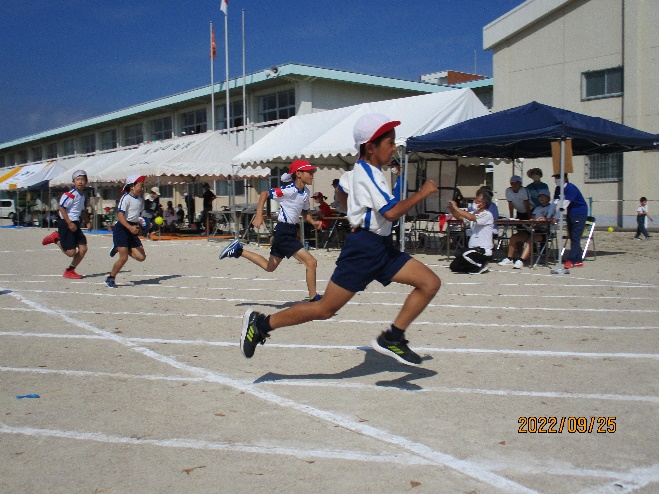 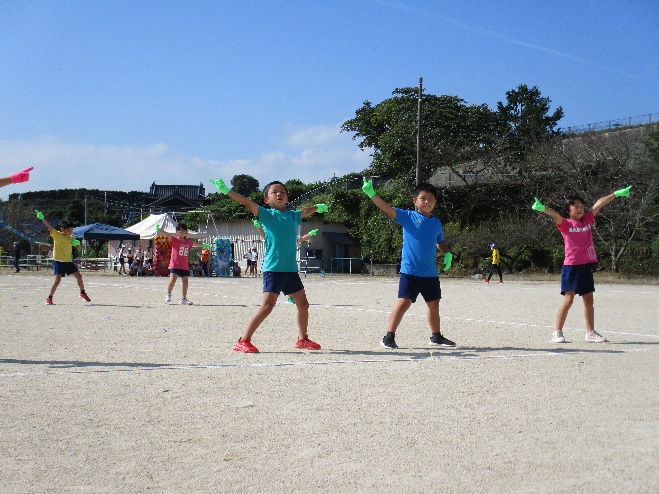 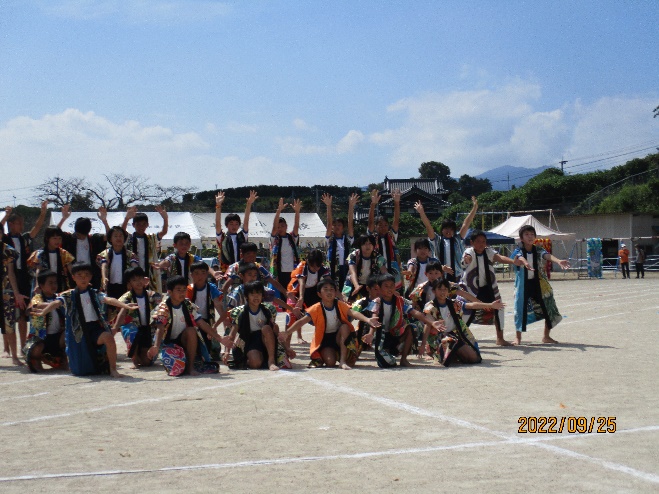 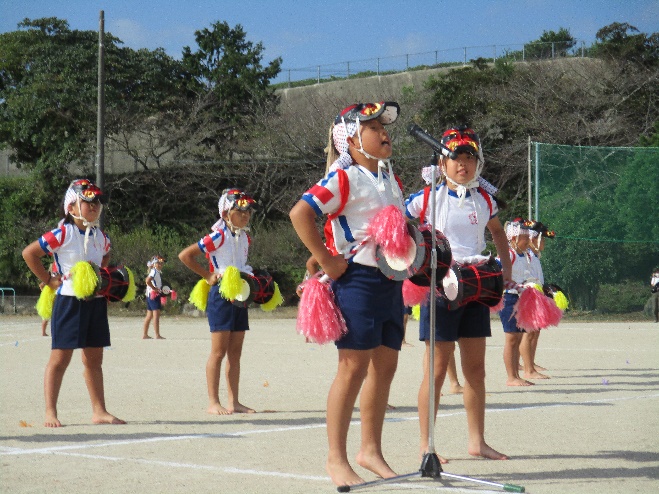 